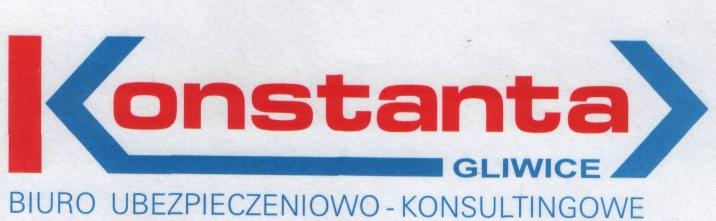 Biuro Ubezpieczeniowo- Konsultingowe "KONSTANTA - Gliwice"ul. Sobieskiego 4/1 44-100 Gliwice tel. 32 231-51-88 , 32 231-35-48 Oferta Ubezpieczenia Następstw Nieszczęśliwych Wypadków w wariancie pełnym ( 24 godziny na dobę), doznanych w związku z wyczynowym uprawianiem sportu w TU InterRisk S.A. na rok 2017/2018, dla zawodników SIKRET GLIWICEPolisa obowiązuje od 01.10.2017 do 30.09.2018 r. SiatkarzeSuma UbezpieczeniaZakres podstawowy/ ochrona całodobowa (składka za osobę)ZAKRES PODSTAWOWY OBEJMUJE:- śmierć ubezpieczonego w NNW- 100%SU-uszczerbek na zdrowiu w NNW – system świadczeń proporcjonalnych (za każdy 1% uszczerbku na zdrowiu – 1% SU)-koszty nabycia wyrobów medycznych, będących przedmiotami ortopedycznymi i środków pomocniczych powstałych w następstwie NNW- do 30%SU-koszty przekwalifikowania zawodowego osób niepełnosprawnych, powstałe w NNW- do 30%SUZAKRES PODSTAWOWY OBEJMUJE:- śmierć ubezpieczonego w NNW- 100%SU-uszczerbek na zdrowiu w NNW – system świadczeń proporcjonalnych (za każdy 1% uszczerbku na zdrowiu – 1% SU)-koszty nabycia wyrobów medycznych, będących przedmiotami ortopedycznymi i środków pomocniczych powstałych w następstwie NNW- do 30%SU-koszty przekwalifikowania zawodowego osób niepełnosprawnych, powstałe w NNW- do 30%SUZAKRES PODSTAWOWY OBEJMUJE:- śmierć ubezpieczonego w NNW- 100%SU-uszczerbek na zdrowiu w NNW – system świadczeń proporcjonalnych (za każdy 1% uszczerbku na zdrowiu – 1% SU)-koszty nabycia wyrobów medycznych, będących przedmiotami ortopedycznymi i środków pomocniczych powstałych w następstwie NNW- do 30%SU-koszty przekwalifikowania zawodowego osób niepełnosprawnych, powstałe w NNW- do 30%SU5.000zł26,00ZAKRES PODSTAWOWY OBEJMUJE:- śmierć ubezpieczonego w NNW- 100%SU-uszczerbek na zdrowiu w NNW – system świadczeń proporcjonalnych (za każdy 1% uszczerbku na zdrowiu – 1% SU)-koszty nabycia wyrobów medycznych, będących przedmiotami ortopedycznymi i środków pomocniczych powstałych w następstwie NNW- do 30%SU-koszty przekwalifikowania zawodowego osób niepełnosprawnych, powstałe w NNW- do 30%SUZAKRES PODSTAWOWY OBEJMUJE:- śmierć ubezpieczonego w NNW- 100%SU-uszczerbek na zdrowiu w NNW – system świadczeń proporcjonalnych (za każdy 1% uszczerbku na zdrowiu – 1% SU)-koszty nabycia wyrobów medycznych, będących przedmiotami ortopedycznymi i środków pomocniczych powstałych w następstwie NNW- do 30%SU-koszty przekwalifikowania zawodowego osób niepełnosprawnych, powstałe w NNW- do 30%SUZAKRES PODSTAWOWY OBEJMUJE:- śmierć ubezpieczonego w NNW- 100%SU-uszczerbek na zdrowiu w NNW – system świadczeń proporcjonalnych (za każdy 1% uszczerbku na zdrowiu – 1% SU)-koszty nabycia wyrobów medycznych, będących przedmiotami ortopedycznymi i środków pomocniczych powstałych w następstwie NNW- do 30%SU-koszty przekwalifikowania zawodowego osób niepełnosprawnych, powstałe w NNW- do 30%SU10.000zł52,00ZAKRES PODSTAWOWY OBEJMUJE:- śmierć ubezpieczonego w NNW- 100%SU-uszczerbek na zdrowiu w NNW – system świadczeń proporcjonalnych (za każdy 1% uszczerbku na zdrowiu – 1% SU)-koszty nabycia wyrobów medycznych, będących przedmiotami ortopedycznymi i środków pomocniczych powstałych w następstwie NNW- do 30%SU-koszty przekwalifikowania zawodowego osób niepełnosprawnych, powstałe w NNW- do 30%SUZAKRES PODSTAWOWY OBEJMUJE:- śmierć ubezpieczonego w NNW- 100%SU-uszczerbek na zdrowiu w NNW – system świadczeń proporcjonalnych (za każdy 1% uszczerbku na zdrowiu – 1% SU)-koszty nabycia wyrobów medycznych, będących przedmiotami ortopedycznymi i środków pomocniczych powstałych w następstwie NNW- do 30%SU-koszty przekwalifikowania zawodowego osób niepełnosprawnych, powstałe w NNW- do 30%SUZAKRES PODSTAWOWY OBEJMUJE:- śmierć ubezpieczonego w NNW- 100%SU-uszczerbek na zdrowiu w NNW – system świadczeń proporcjonalnych (za każdy 1% uszczerbku na zdrowiu – 1% SU)-koszty nabycia wyrobów medycznych, będących przedmiotami ortopedycznymi i środków pomocniczych powstałych w następstwie NNW- do 30%SU-koszty przekwalifikowania zawodowego osób niepełnosprawnych, powstałe w NNW- do 30%SU15.000zł77,00ZAKRES PODSTAWOWY OBEJMUJE:- śmierć ubezpieczonego w NNW- 100%SU-uszczerbek na zdrowiu w NNW – system świadczeń proporcjonalnych (za każdy 1% uszczerbku na zdrowiu – 1% SU)-koszty nabycia wyrobów medycznych, będących przedmiotami ortopedycznymi i środków pomocniczych powstałych w następstwie NNW- do 30%SU-koszty przekwalifikowania zawodowego osób niepełnosprawnych, powstałe w NNW- do 30%SUZAKRES PODSTAWOWY OBEJMUJE:- śmierć ubezpieczonego w NNW- 100%SU-uszczerbek na zdrowiu w NNW – system świadczeń proporcjonalnych (za każdy 1% uszczerbku na zdrowiu – 1% SU)-koszty nabycia wyrobów medycznych, będących przedmiotami ortopedycznymi i środków pomocniczych powstałych w następstwie NNW- do 30%SU-koszty przekwalifikowania zawodowego osób niepełnosprawnych, powstałe w NNW- do 30%SUZAKRES PODSTAWOWY OBEJMUJE:- śmierć ubezpieczonego w NNW- 100%SU-uszczerbek na zdrowiu w NNW – system świadczeń proporcjonalnych (za każdy 1% uszczerbku na zdrowiu – 1% SU)-koszty nabycia wyrobów medycznych, będących przedmiotami ortopedycznymi i środków pomocniczych powstałych w następstwie NNW- do 30%SU-koszty przekwalifikowania zawodowego osób niepełnosprawnych, powstałe w NNW- do 30%SU20.000zł103,00ZAKRES PODSTAWOWY OBEJMUJE:- śmierć ubezpieczonego w NNW- 100%SU-uszczerbek na zdrowiu w NNW – system świadczeń proporcjonalnych (za każdy 1% uszczerbku na zdrowiu – 1% SU)-koszty nabycia wyrobów medycznych, będących przedmiotami ortopedycznymi i środków pomocniczych powstałych w następstwie NNW- do 30%SU-koszty przekwalifikowania zawodowego osób niepełnosprawnych, powstałe w NNW- do 30%SUZAKRES PODSTAWOWY OBEJMUJE:- śmierć ubezpieczonego w NNW- 100%SU-uszczerbek na zdrowiu w NNW – system świadczeń proporcjonalnych (za każdy 1% uszczerbku na zdrowiu – 1% SU)-koszty nabycia wyrobów medycznych, będących przedmiotami ortopedycznymi i środków pomocniczych powstałych w następstwie NNW- do 30%SU-koszty przekwalifikowania zawodowego osób niepełnosprawnych, powstałe w NNW- do 30%SUZAKRES PODSTAWOWY OBEJMUJE:- śmierć ubezpieczonego w NNW- 100%SU-uszczerbek na zdrowiu w NNW – system świadczeń proporcjonalnych (za każdy 1% uszczerbku na zdrowiu – 1% SU)-koszty nabycia wyrobów medycznych, będących przedmiotami ortopedycznymi i środków pomocniczych powstałych w następstwie NNW- do 30%SU-koszty przekwalifikowania zawodowego osób niepełnosprawnych, powstałe w NNW- do 30%SUSuma UbezpieczeniaZakres rozszerzony ochrona całodobowa (składka za osobę) z opcjami dodatkowymiZAKRES ROZSZERZONY DODATKOWO OBEJMUJE:ZAKRES ROZSZERZONY DODATKOWO OBEJMUJE:ZAKRES ROZSZERZONY DODATKOWO OBEJMUJE:Suma UbezpieczeniaZakres rozszerzony ochrona całodobowa (składka za osobę) z opcjami dodatkowymiZwrot Kosztów leczeniaKoszty leczenia stomatologicznego po NNWKoszty rehabilitacji po NNW5.000zł39,00    Do 500 złDo 500 złDo 500 zł10.000zł65,00Do 500 złDo 500 złDo 500 zł15.000zł90,00Do 500 złDo 500 złDo 500 zł20.000zł117,00Do 500 złDo 500 złDo 500 zł